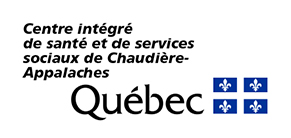 Question 1: VRAI OU FAUX? Même si le feu semble éteint, il faut toujours appeler le 911 et laisser les pompiers faire les vérifications nécessaires. Vrai Faux Question 2: Dans quelle situation peut-on éteindre un incendie? Si vous avez la formation nécessaire. Si vous vous sentez en mesure d'intervenir et que vous êtes calme. Si les flammes ont moins d'un mètre (3 pieds) de hauteur. Si vous pouvez garder une distance de un mètre (3 pieds) du feu. Si vous pouvez quitter la pièce sans être obligé de vous approcher du feu. Toutes ces réponses. Question 3: Classer dans l'ordre les règles d'utilisation d'un extincteur portatif.  Prenez le boyau et diriger le bec vers le bas des flammes.  Faites des mouvements de gauche à droite à la base des flammes en couvrant la largeur du feu.  Ne vous arrêtez que lorsque les flammes sont toutes éteintes ou que l’extincteur est vide (d’une durée maximum de 15 à 20 secondes).  Gardez une distance sécuritaire de 3 mètres (10 pieds) du feu.  Appuyez à fond sur la poignée pour libérer le contenu de l’extincteur.  Brisez l’attache de plastique en tournant puis en retirant la goupille.Question 4: Vrai ou Faux? Si le feu est éteint, interrompez l'évacuation et réintégrez le bâtiment. Vrai Faux  